Velkommen til utviklingssamtaler i 1 rød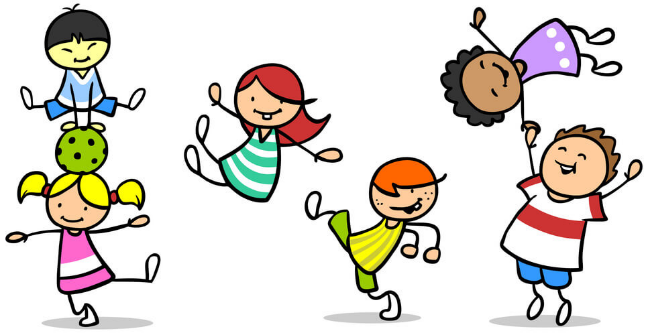 Høstens utviklingssamtaler finner sted i uke 48. Sted: Gruppen til Ingrid har sine samtaler i grupperom på biblioteket. Gruppen til Tonje bruker klasserom til 5. trinn.Vent i gangen ved 5. trinn så vil dere bli hentet når det er deres tur. Det er satt av 20 min. Barnet skal ikke være med på denne første samtalen. Fint om dere kan prate litt sammen om det er noe spesielt dere ønsker å ta opp på samtalen. Bytt gjerne innbyrdes dersom den oppsatte tiden ikke passer. Gi meg beskjed om eventuelle bytter 
TONJE:		 INGRID: Vi ser fram til å møte dere 😊Mvh Tonje Urdal og Ingrid Kvalevaag, kontaktlærere i 1 rød.tonje.urdal@stavangerskolen.no ingrid.kvalevag@stavangerskolen.noTirsdag 29.11Tirsdag 29.11Onsdag 30.11Onsdag 30.11Torsdag 1.12Torsdag 1.1214.10 -14.30Amanda14.10- 14.30Leona14.10- 14.30Lucas14.30 -14.50Adèlen14.30- 14.50Tobias14.30- 14.50Ivan14.50-15.10Lilly14.50- 15.10Luka14.50- 15.10Venund15.10- 15.30Iben15.10- 15.30Nina15.10- 15.30Ewen15.30- 15.50Micah15.30- 15.50EllaTirsdag 29.11Tirsdag 29.11Onsdag 30.11Onsdag 30.11Torsdag 1.12Torsdag 1.1213.00-13.20Milla14.10- 14.30Enzo14.10- 14.30Kevin13.20-13.40Helen14.30- 14.50Malin14.30- 14.50Ariela13.40-14.00Marko14.50-15.10Julius14.50-15.10June14.00-14.20Zakariya15.10- 15.30Pernille15.10- 15.30Rabia14.20-14.40Gabor15.30- 15.50Amaro15.30.15.50Omran 14.40-15.00Ayse